ҠАРАР                                 ПОСТАНОВЛЕНИЕ«   04     »                12               2020 й.    №      3780          «    04    »               12                  2020 г.Об утверждении Порядка определения объема и условий предоставления из бюджета городского округа город Октябрьский Республики Башкортостан муниципальным бюджетным и автономным учреждениям городского округа город Октябрьский Республики Башкортостан субсидий на иные целиВ соответствии с абзацем вторым пункта 1 статьи 78.1 Бюджетного кодекса Российской Федерации, Федеральным законом от 06.10.2003 №131-ФЗ «Об общих принципах организации местного самоуправления в Российской Федерации», Общими требованиями  к нормативным правовым актам и муниципальным правовым актам, устанавливающим порядок определения объема и условия предоставления бюджетным и автономным учреждениям субсидии на иные цели, утвержденными постановлением Правительства Российской Федерации от 22.02.2020 №203ПОСТАНОВЛЯЮ:1.Утвердить прилагаемый Порядок определения объема и условия предоставления из бюджета городского округа город Октябрьский Республики Башкортостан муниципальным бюджетным и автономным учреждениям городского округа город Октябрьский Республики Башкортостан субсидий на иные цели.2. Признать утратившим силу постановление администрации городского округа город Октябрьский Республики Башкортостан от 28.07.2017 № 3321 «Об утверждении Порядка предоставления из бюджета городского округа город Октябрьский Республики Башкортостан муниципальным бюджетным и автономным учреждениям городского округа город Октябрьский Республики Башкортостан субсидий на иные цели».3. Настоящее постановление вступает в силу с 1 января 2021 года.4. Настоящее постановление обнародовать в читальном зале архивного отдела администрации городского округа город Октябрьский Республики Башкортостан и разместить на официальном сайте городского округа город Октябрьский Республики Башкортостан (http://www.oktadm.ru).5. Контроль за исполнением настоящего постановления возложить заместителя главы администрации - начальника финансового управления Н.Т. Зарипову. Глава администрации                                                                                         А.Н. Шмелев                                                                                 Приложениек постановлению администрации                                                                                                   городского округа город Октябрьский              Республики Башкортостан        от    04         12     2020 года № __3780_ПОРЯДОКопределения объема и условия предоставления из бюджета  городского округа город Октябрьский Республики Башкортостан муниципальным бюджетным и автономным учреждениям городского округа  город Октябрьский Республики Башкортостан субсидий на иные цели(в ред. от № 454 от 15.02.2022, № 3748 от 29.12.2022, №584 от 23.03.2023)I. Общие положения1. Настоящий Порядок устанавливает правила определения объема и условия предоставления из бюджета городского округа город Октябрьский Республики Башкортостан муниципальным бюджетным и автономным учреждениям городского округа город Октябрьский Республики Башкортостан (далее – муниципальные учреждения) субсидий на иные цели, в соответствии с абзацем вторым пункта 1 статьи 78.1 Бюджетного кодекса Российской Федерации (далее – целевые субсидии).(пункт 2 в ред. от 29.12.2022)2. Целевые субсидии предоставляются в целях финансового обеспечения расходов муниципальных учреждений, не включенных в нормативные затраты на оказание муниципальных услуг (выполнение работ), в том числе на следующие цели:1) обследование зданий и сооружений на предмет технического состояния и сохранения эксплуатационных свойств, осуществление работ по разработке проектно-сметной документации, проведению экспертизы проектно-сметной документации, выполнение капитального и текущего ремонта имущества, проведению технического надзора за выполнением работ по капитальному ремонту;2) приобретение нефинансовых активов (приобретение и монтаж оборудования, пуско-наладочные работы, приобретение основных средств;3) проведение мероприятий по ликвидации чрезвычайной ситуации;4) комплектование книжных фондов библиотек;(подпункт 5 пункта 2 в ред. от 23.03.2023)5) организацию и обеспечение отдыха детей; 6) выплату компенсации части платы, взимаемой с родителей (законных представителей) за присмотр и уход за детьми, осваивающими образовательные программы дошкольного образования в организациях, осуществляющих образовательную деятельность;7) предоставление мер социальной поддержки учащихся муниципальных общеобразовательных учреждений из многодетных малоимущих семей по обеспечению школьной формой либо заменяющим ее комплектом детской одежды для посещения школьных занятий; 8) предоставление мер социальной поддержки учащихся муниципальных общеобразовательных учреждений из многодетных малоимущих семей по предоставлению набора школьно-письменных принадлежностей первоклассникам;9) обеспечение          горячим          питанием          обучающихся         муниципальных общеобразовательных учреждений;10) выплату ежемесячного денежного вознаграждения за классное руководство педагогическим работникам муниципальных общеобразовательных организаций;11) выплату стипендий обучающимся;12) организацию и проведение мероприятий в сфере образования, культуры, молодежной политики, в области физической культуры и спорта, культурно-массовых мероприятий;13) проведение мероприятий, направленных на энергосбережение и повышение энергетической эффективности;14) проведение мероприятий по обеспечению пожарной безопасности; исполнение предписаний надзорных органов;15) проведение мероприятий по обеспечению комплексной безопасности муниципальных учреждений, исполнение предписаний надзорных органов;16) проведение мероприятий в целях реализации национальных проектов с указанием наименования национального проекта (программы), в том числе федерального проекта, входящего в состав соответствующего национального проекта (программы), или регионального проекта, обеспечивающего достижение целей, показателей и результатов федерального проекта, муниципальной программы (при наличии в муниципальной программе результатов реализации такой программы), в случае если целевые субсидии предоставляются в целях реализации соответствующего проекта (программы);17)  проведение мероприятий по профилактике и противодействию распространения новой коронавирусной инфекции;18) софинансирование расходных обязательств, возникающих при безвозмездных поступлениях из других уровней бюджетов на выполнение полномочий органов местного самоуправления по вопросам местного значения, проектов развития общественной инфраструктуры, основанных на местных инициативах, проектов инициативного бюджетирования, основанных на инициативах школьников муниципальных образовательных учреждений;19) иные расходы, не включенные при расчете нормативных затрат на оказание муниципальных услуг (выполнение работ) в соответствии с муниципальным заданием. 3. Целевые субсидии предоставляются муниципальным учреждениям в пределах бюджетных ассигнований, предусмотренных сводной бюджетной росписью городского округа город Октябрьский Республики Башкортостан на соответствующий финансовый год и на плановый период, и лимитов бюджетных обязательств, доведенных главным распорядителям средств бюджета городского округа город Октябрьский Республики Башкортостан на цели, указанные в пункте 2 настоящего Порядка. 4. Главными распорядителями бюджетных средств, осуществляющими предоставление субсидий, являются администрация городского округа город Октябрьский Республика Башкортостан, отдел образования администрации городского округа город Октябрьский Республика Башкортостан, отдел культуры администрации городского округа город Октябрьский Республика Башкортостан до которых, в соответствии с бюджетным законодательством Российской Федерации как получателей бюджетных средств, доведены в установленном порядке лимиты бюджетных обязательств на предоставление целевых субсидий на соответствующий финансовый год и плановый период.II. Порядок определения объема и условия предоставленияцелевых субсидий(пункт 5 в ред. от 29.12.2022)5. Для получения целевых субсидий муниципальные учреждения направляют  главному распорядителю средств бюджета городского округа город Октябрьский Республики Башкортостан, осуществляющему функции учредителя по вопросам финансово-хозяйственной деятельности (далее – главный распорядитель):1)  обращение о предоставлении целевой субсидии с указанием целей, объема целевой субсидии, содержащее обоснование необходимости предоставления целевой субсидии, включая расчет-обоснование суммы целевой субсидии, в том числе предварительную смету на выполнение соответствующих работ (оказание услуг), проведение мероприятий, приобретение имущества (за исключением недвижимого имущества), а также предложения поставщиков (подрядчиков, исполнителей), статистические данные и (или) иную информацию;2) перечень объектов, подлежащих ремонту, акт обследования таких объектов и дефектную ведомость, предварительную смету расходов, в случае если целью предоставления целевой субсидии является проведение ремонта;3) программу (проект программы) мероприятий, в случае если целью предоставления целевой субсидии является проведение мероприятий; 4) информацию о планируемом к приобретению имуществе и расчет стоимости приобретения, в случае, если целью предоставления целевой субсидии является приобретение имущества;5) информацию о количестве физических лиц (среднегодовом количестве), являющихся получателями выплат, и видах таких выплат, в случае если целью предоставления целевой субсидии является осуществление указанных выплат;6) справку, подтверждающую соответствие муниципального учреждения требованиям, установленным пунктом 14 настоящего Порядка, согласно приложению № 1 к настоящему Порядку. 6. При необходимости муниципальные учреждения направляют иные обосновывающие документы, подтверждающие потребность в осуществлении расходов в зависимости от цели предоставления субсидии.7. Главный распорядитель осуществляет проверку представленных муниципальными учреждениями документов на получение целевой субсидии, предусмотренных пунктами 5 и 6 настоящего Порядка.8.  Рассмотрение документов и принятие решения о предоставлении целевой субсидии осуществляется главным распорядителем при согласовании с финансовым управлением  администрации городского округа город Октябрьский Республики Башкортостан в течение 45 рабочих дней со дня поступления от муниципальных учреждений документов, предусмотренных пунктом 5 настоящего Порядка.9.  Основаниями для отказа в предоставлении муниципальному учреждению целевой субсидии являются:несоответствие представленных муниципальным учреждением документов требованиям, указанным в пункте 5 настоящего Порядка (при их установлении), и (или) непредставление (предоставление не в полном объеме) указанных документов;недостоверность информации, содержащейся в документах, представленных муниципальным учреждением;отсутствие лимитов бюджетных обязательств на предоставление целевых субсидий на соответствующий финансовый год, доведенных в соответствии с бюджетным законодательством Российской Федерации главному распорядителю как получателю бюджетных средств на цели, указанные в пункте 2 настоящего Порядка.10. Размер целевой субсидии определяется на основании документов, представленных учреждением согласно пунктам 5, 6 настоящего Порядка в пределах бюджетных ассигнований, предусмотренных решением о бюджете городского округа город Октябрьский Республики Башкортостан на соответствующий финансовый год, и лимитов бюджетных обязательств, предусмотренных главным распорядителям, с учетом требований, установленных правовыми актами, требованиями технических регламентов, положениями стандартов, сводами правил, порядками, в зависимости от цели субсидии, за исключением случаев, когда размер целевой субсидии определен решением о бюджете, решениями Президента Российской Федерации, Правительства Российской Федерации, Главы Республики Башкортостан, Правительства Республики Башкортостан, правовыми актами городского округа город Октябрьский Республики Башкортостан.(пункты 11, 12, 13 в ред. от 29.12.2022)11. Предоставление целевых субсидий осуществляется на основании соглашения, заключаемого между главным распорядителем и муниципальным учреждением (далее - Соглашение), в том числе дополнительных соглашений к указанному Соглашению, предусматривающих внесение в него изменений или его расторжение, в соответствии с типовой формой, согласно приложению № 2 к настоящему Порядку, содержащей в том числе следующие положения:а) цели предоставления целевой субсидии;б) размер целевой субсидии;в) сроки (график) перечисления целевой субсидии;г) сроки и формы предоставления отчетности;д) форму, а также порядок и сроки предоставления отчетности об исполнении соглашения в части информации о достижении целей, показателя(ей) (результата(ов), установленных при предоставлении целевой субсидии;е) порядок и сроки возврата сумм целевой субсидии в случае несоблюдения муниципальным учреждением целей, условий и порядка предоставления целевой субсидий, определенных Соглашением;ж) основания и порядок внесения изменений в Соглашение, в том числе в случае уменьшения главному распорядителю, как получателю бюджетных средств ранее доведенных лимитов бюджетных обязательств на предоставление целевой субсидии;з) основания для досрочного прекращения Соглашения по решению главного распорядителя в одностороннем порядке, в том числе в связи с:реорганизацией (за исключением реорганизации в форме присоединения) или ликвидацией муниципального учреждения;нарушением муниципальным учреждением целей и условий предоставления целевой субсидии, установленных настоящим Порядком и (или) Соглашением;и) запрет на расторжение Соглашения муниципальным учреждением в одностороннем порядке.12. В случае если целевые субсидии предоставляются в целях реализации соответствующего национального проекта (программы), в том числе федерального проекта, входящего в состав соответствующего национального проекта (программы), или регионального проекта, обеспечивающего достижение целей, показателей и результатов федерального проекта, муниципальной программы (при наличии в муниципальной программе результатов реализации такой программы), в Соглашении дополнительно указываются:а) цели предоставления субсидии с указанием наименования национального проекта (программы), в том числе федерального проекта, входящего в состав соответствующего национального проекта (программы), или регионального проекта, обеспечивающего достижение целей, показателей и результатов федерального проекта, муниципальной программы;б) значения результатов предоставления целевой субсидии и показателей, необходимых для достижения результатов предоставления целевой субсидии;в) план мероприятий по достижению результатов предоставления целевой субсидии.13. Результаты предоставления целевой субсидии должны быть конкретными, измеримыми и соответствовать результатам федеральных или региональных проектов (программ), муниципальных программ (при наличии в муниципальных программах результатов реализации таких программ). Показатели, необходимые для достижения результатов предоставления целевой субсидии включают значения показателей в части материальных и нематериальных объектов и (или) услуг, планируемых к получению при достижении результатов соответствующих программ, проектов.14. Предоставление целевых субсидий осуществляется при условии соблюдения муниципальным учреждением на 1-е число месяца, предшествующего месяцу, в котором планируется принятие решения о предоставлении целевой субсидии требований об отсутствии у муниципального учреждения неисполненной обязанности по уплате налогов, сборов, страховых взносов, пеней, штрафов, процентов, подлежащих уплате в соответствии с законодательством Российской Федерации о налогах и сборах, просроченной задолженности по возврату в соответствующий бюджет субсидий, предоставленных в том числе в соответствии с иными правовыми актами, за исключением случаев предоставления целевой субсидии на осуществление мероприятий по реорганизации или ликвидации муниципального учреждения, предотвращение аварийной (чрезвычайной) ситуации, ликвидацию последствий и осуществление восстановительных работ в случае наступления аварийной (чрезвычайной) ситуации, погашение задолженности по судебным актам, вступившим в законную силу, исполнительным документам, а также иных случаев, установленных федеральными законами, законами Республики Башкортостан, правовыми актами администрации городского округа город Октябрьский Республики Башкортостан.15. Перечисление целевой субсидий осуществляется со счета главного распорядителя бюджетных средств на лицевые счета муниципальных учреждений согласно графику перечисления целевой субсидии, устанавливаемому в Соглашении исходя из целей предоставления целевой субсидии. Операции с целевыми субсидиями, поступающими муниципальным учреждениям, учитываются на лицевых счетах, предназначенных для учета операций со средствами, предоставленными муниципальным учреждениям из бюджета городского округа город Октябрьский Республики Башкортостан в виде субсидий на иные цели.16. Открытие и ведение лицевых счетов для учета операций со средствами субсидий, санкционирование операций с указанными средствами осуществляются в порядке, устанавливаемом администрацией городского округа город Октябрьский Республики Башкортостан.17. Изменение размера и (или) кодов целевых субсидий в течение финансового года осуществляется при необходимости на основании обращения муниципального учреждения, содержащего обоснование соответствующих изменений, направляемого главному распорядителю, в соответствии с пунктами 5 настоящего Порядка. 18. В случае необходимости на основании обращения муниципального учреждения, содержащего обоснование соответствующих изменений, главный распорядитель формирует предложения по перераспределению размеров и (или) кодов целевых субсидий в соответствии с пунктами 7 и 8 настоящего Порядка.	III. Требования к отчетности(пункт 19 в ред. от 29.12.2022)19. Муниципальные учреждения ежеквартально до 10 числа месяца, следующего за отчетным кварталом, предоставляют главному распорядителю:отчет о расходах, источником финансового обеспечения которых является целевая субсидия, по форме согласно приложению № 5 к типовой форме Соглашения, утвержденного настоящим Порядком;отчет о достижении значений результатов предоставления целевой субсидии (в случае предоставления целевой субсидии в целях реализации федерального проекта, регионального проекта, муниципальной программы (при наличии в муниципальной программе результатов реализации такой программы)) по форме согласно приложению № 6 к типовой форме Соглашения, утвержденного настоящим Порядком;отчет о реализации плана мероприятий по достижению результатов предоставления целевой субсидии по форме согласно приложению № 7 к типовой форме Соглашения, утвержденного настоящим Порядком.Отчет предоставляется нарастающим итогом с начала года по состоянию на 1 число квартала, следующего за отчетным.20. Главный распорядитель имеет право устанавливать в Соглашении дополнительные формы представления отчетности об использовании целевой субсидии и сроки их представления.(пункт 21 в ред. от 29.12.2022)21. При предоставлении субсидий учреждениям, осуществляющим в установленных муниципальными правовыми актами городского округа город Октябрьский Республики Башкортостан случаях функции и полномочия главного распорядителя и получателя средств бюджета городского округа город Октябрьский Республики Башкортостан, отчетность о достижении значений результатов предоставления целевой субсидии (в случае предоставления целевой субсидии в целях реализации федерального проекта, регионального проекта, муниципальной программы (при наличии в муниципальной программе результатов реализации такой программы)), отчетность о реализации плана мероприятий по достижению результатов предоставления целевой субсидии и отчетность о расходах, источником финансового обеспечения которых является целевая субсидия, формируются по формам, установленным финансовым управлением администрации городского округа город Октябрьский Республики Башкортостан.IV. Порядок осуществления контроля за соблюдением целей,условий и порядка предоставления целевых субсидийи ответственность за их несоблюдение(пункты 22-28 в ред. от 23.03.2023)22. Неиспользованные на начало текущего финансового года остатки средств целевой субсидии могут быть использованы муниципальными учреждениями в текущем финансовом году на достижение целей, установленных при предоставлении целевой субсидии, на основании решения главного распорядителя.23. Поступления от возврата ранее произведенных муниципальными учреждениями выплат, источником финансового обеспечения которых являются целевые субсидии (далее - средства от возврата дебиторской задолженности), могут быть использованы муниципальными учреждениями в текущем финансовом году на достижение целей, установленных при предоставлении целевой субсидии, на основании решения главного распорядителя.24. В целях принятия главным распорядителем решения, указанного в пункте 22 настоящего Порядка при наличии потребности в использовании остатков средств целевых субсидий муниципальные учреждения формируют и направляют главному распорядителю до 10 февраля текущего финансового года:информацию о неисполненных обязательствах муниципального учреждения, источником финансового обеспечения которых являются не использованные на 1 января текущего финансового года остатки целевых средств, предоставленных из бюджета, и направлениях их использования (далее - информация о неисполненных обязательствах);документы (копии документов), подтверждающих наличие и объем неисполненных обязательств (за исключением обязательств по выплатам физическим лицам).25. Главный распорядитель до 1 марта текущего финансового года направляет в финансовое управление информацию о неисполненных обязательствах, с приложением документов, подтверждающих наличие принятых и (или) подлежащих принятию обязательств, источником финансового обеспечения которых являются неиспользованные на начало текущего финансового года остатки целевых средств.26. В целях принятия главным распорядителем решения, указанного в пункте 23 настоящего Порядка при наличии потребности в использовании средств от возврата дебиторской задолженности, муниципальные учреждения формируют и направляют главному распорядителю не позднее 10-го рабочего дня со дня поступления в текущем финансовом году средств от возврата дебиторской задолженности:информацию о наличии у муниципального учреждения средств от возврата дебиторской задолженности, с указанием причин их образования;информацию о неисполненных обязательствах муниципального учреждения, источником финансового обеспечения которых являются средства от возврата ранее произведенных муниципальными учреждениями выплат (далее - информация о неисполненных обязательствах);документы (копии документов), подтверждающих наличие и объем неисполненных обязательств (за исключением обязательств по выплатам физическим лицам).27. Главный распорядитель принимает решение об использовании муниципальным учреждением в текущем финансовом году средств от возврата дебиторской задолженности, для достижения целей, установленных при предоставлении целевых субсидий, не позднее 20-го рабочего дня со дня поступления средств от возврата дебиторской задолженности.28. В случае отсутствия решения, указанного в пункте 22, неиспользованные остатки целевых субсидий, предоставленные муниципальным учреждениям на иные цели, подлежат возврату на лицевые счета главных распорядителей средств бюджета городского округа город Октябрьский Республики Башкортостан до 15 марта текущего финансового года.В случае отсутствия решения, указанного в пункте 23, неиспользованные остатки целевых субсидий, предоставленные муниципальным учреждениям на иные цели, подлежат возврату на лицевые счета главных распорядителей средств бюджета городского округа город Октябрьский Республики Башкортостан не позднее 30-го рабочего дня со дня поступления средств от возврата дебиторской задолженности.Средства, полученные в виде неустоек (штрафов, пеней) в результате ненадлежащего исполнения обязательств поставщиком (подрядчиком, исполнителем) по контрактам (договорам), финансируемым за счет целевых субсидий, предоставленных муниципальным учреждениям на иные цели, подлежат возврату в доход бюджета городского округа город Октябрьский Республики Башкортостан.29. Руководитель муниципального учреждения несет ответственность за обоснованность размера целевой субсидии, целевой и эффективный характер ее использования, в соответствии с законодательством Российской Федерации.30. Контроль за соблюдением целей и условий предоставления муниципальным учреждениям целевых субсидий осуществляется главным распорядителем и уполномоченным органом муниципального финансового контроля в соответствии с бюджетным законодательством Российской Федерации. 31. В случае установления по результатам проверок, проведенных главным распорядителем и (или) уполномоченным органом муниципального финансового контроля, фактов несоблюдения муниципальным учреждением целей и условий предоставления целевых субсидий, установленных настоящим Порядком и Соглашением, соответствующие средства подлежат возврату в бюджет:а) на основании требования главного распорядителя - не позднее 30 рабочих дней со дня получения соответствующего требования муниципальным учреждением; б) на основании представления и (или) предписания уполномоченного органа муниципального финансового контроля - не позднее 30 рабочих дней со дня получения соответствующего требования муниципальным учреждением. 32. В случае установления главным распорядителем и (или) уполномоченным органом государственного финансового контроля фактов недостижения результатов предоставления целевых субсидий, показателей, необходимых для достижения результатов предоставления субсидий (в случае их установления), установленных в пункте 12 настоящего Порядка  и Соглашении, Соглашение по решению главного распорядителя может быть расторгнуто в одностороннем порядке, а средства в объеме неиспользованного объема целевой субсидии на дату расторжения Соглашения или на 1 января года, следующего за отчетным (по окончании срока действия соглашения) подлежат возврату в бюджет в соответствии с подпунктом «а» пункта 31 настоящего Порядка. Управляющий делами                                                                                          А.Е. ПальчинскийПриложение № 1к Порядку предоставления из бюджета городского округа город Октябрьский Республики Башкортостан муниципальным бюджетными автономным учреждениям городского округа город Октябрьский Республики Башкортостансубсидий на иные целиСправка,подтверждающая соответствие муниципального учреждения требованиям, установленным пунктом 14 Порядка, по состоянию на _______________________________(1-е число месяца, предшествующего месяцу, в котором планируется принятие решения о предоставлении целевой субсидии)________________________________________________________________________________(наименование муниципального бюджетного (автономного) учреждения, ИНН)сообщает, что по состоянию на  ____________________________________________________                       (1-е число месяца, предшествующего месяцу, в котором планируется принятие решения о предоставлении целевой субсидии)не имеет неисполненную обязанность по уплате налогов, сборов, страховых взносов, пеней, штрафов, процентов, подлежащих уплате в соответствии с законодательством Российской Федерации о налогах и сборах, просроченной задолженности по возврату субсидий в бюджет городского округа город Октябрьский Республики Башкортостан.Руководитель  учреждения                                    __________             _____________________                                                                                                                                  (подпись)                                        (расшифровка) Директор (главный бухгалтер) МКУ "ЦБУ"      __________             _____________________                                                                                                                                   (подпись)                                       (расшифровка)Дата "_____" ______________20___г.М.П.Исполнитель _____________________________                                                   (ФИО, телефон)Приложение № 2к Порядку предоставления из бюджета городского округа   город Октябрьский Республики Башкортостан муниципальным бюджетными автономным учреждениям городского округа город Октябрьский Республики Башкортостансубсидий на иные целиТиповая форма соглашения о предоставлении из бюджета городского округа город Октябрьский Республики Башкортостан муниципальным бюджетным и автономным учреждениям субсидии на иные целиг. ______Октябрьский___________(место заключения соглашения)"_____" _________ 20____ г.                                                                             №_______________(дата заключения   соглашения)                                                                      (номер  соглашения)                                   Главный распорядитель бюджетных средств бюджета городского округа город Октябрьский Республики Башкортостан_____________________________________________                                                                     (далее - Главный распорядитель)в лице руководителя _____________________________________________________________,(фамилия, имя, отчество)действующего на основании _______________________________________________________(наименование, дата, номер правового акта)с одной стороны, и муниципальное бюджетное (автономное) учреждение ________________________________________________________________________________________________(далее - Учреждение)в лице руководителя _____________________________________________________________,(фамилия, имя, отчество)действующего на основании _______________________________________________________(наименование, дата, номер правового акта)с другой стороны, вместе именуемые  "Стороны", в соответствии с Бюджетным кодексом   Российской   Федерации, _______________________________________________________ ˂1>(наименование Порядка определения объема и условий предоставления субсидий на иные цели) от  "_____"  ____________  20____  г. № ____________ заключили   настоящее Соглашение о нижеследующем.--------------------------------˂1> Указывается наименование порядка предоставления из бюджета городского округа город Октябрьский Республики Башкортостан субсидии в соответствии с абзацем вторым пункта 1 статьи 78.1 Бюджетного кодекса Российской Федерации на одну цель. В случае предоставления субсидий на несколько целей, порядок (правила) предоставления которых устанавливаются разными нормативными правовыми актами, соответствующие порядок (правила) предоставления субсидии указываются в Перечне Субсидий по форме согласно приложению № 1 к настоящей Типовой форме, при этом преамбула Соглашения дополняется словами "согласно приложению № 1 к настоящему Соглашению".I. Предмет Соглашения1.1. Предметом   настоящего   Соглашения   является предоставление Учреждению из бюджета в 20__ году/20__-20__ годах субсидии в целях, предусмотренных Перечнем Субсидий согласно приложению №1 к настоящему Соглашению, являющемуся неотъемлемой частью настоящего Соглашения:1.1.1.	для достижения результата (выполнения мероприятия)   _________________________________________________________________________________________________˂2>                                   (наименование национального проекта, муниципальной программы)--------------------------------˂2> Предусматривается в случаях, когда субсидия предоставляется в целях реализации национального проекта (программы), муниципальной программы (при наличии в муниципальной программе результатов реализации такой программы)1.1.2. на иные цели, указанные в Перечне Субсидий.II. Условия и финансовое обеспечение предоставления субсидии2.1. Субсидия предоставляется Учреждению на цели, в размере и по кодам классификации   расходов   бюджета, указанным в Перечне Субсидий в соответствии с приложением №1 к Соглашению.III. Порядок перечисления субсидии3.1. Перечисление субсидии осуществляется на отдельный лицевой счет муниципального бюджетного или автономного учреждения согласно графику перечисления субсидии в соответствии с приложением №2 к настоящему Соглашению, являющимся неотъемлемой частью настоящего Соглашения.IV. Взаимодействие Сторон4.1. Главный распорядитель обязуется:4.1.1. обеспечивать предоставление учреждению субсидии на цели, указанные в Перечне Субсидий;4.1.2. осуществлять проверку документов в целях принятия решения о перечислении субсидии в течение 45 рабочих дней, следующих за днем поступления от Учреждения;4.1.3. обеспечивать перечисление субсидии на счет Учреждения, указанный в разделе VIII настоящего Соглашения, в соответствии с пунктом 3.1 настоящего Соглашения;4.1.4. Устанавливать˂3>: 4.1.4.1. значения результатов предоставления субсидии в соответствии с приложением №3 к настоящему Соглашению, являющимся неотъемлемой частью настоящего Соглашения;4.1.4.2. план мероприятий по достижению результатов предоставления субсидии согласно приложению №4 к настоящему Соглашению, являющемуся неотъемлемой частью настоящего Соглашения;--------------------------------˂3> Заполняется при включении в Соглашение пункта 1.1.1 настоящей Типовой формы 4.1.5. осуществлять контроль за соблюдением Учреждением целей и условий предоставления субсидии, установленных Порядком предоставления субсидии, и настоящим Соглашением, путем проведения плановых и (или) внеплановых проверок:4.1.5.1. по месту нахождения Главного распорядителя на основании: 4.1.5.1.1. документов, представленных Учреждением в соответствии с пунктом 4.3.4 настоящего Соглашения;4.1.5.1.2. отчета о расходах, источником финансового обеспечения которых является субсидия, согласно приложению №5 к настоящему Соглашению, являющемуся неотъемлемой частью настоящего Соглашения, представленного Учреждением в соответствии с пунктом 4.3.4.1 настоящего Соглашения;4.1.5.1.3. иных отчетов:4.1.5.1.3.1. ________________________________________________________________;4.1.5.1.3.2. ________________________________________________________________;4.1.5.2. по месту нахождения Учреждения путем документального и фактического анализа операций, произведенных Учреждением с использованием средств субсидии;4.1.6. осуществлять проверку достижения Учреждением значений результатов предоставления субсидии, показателей и плана мероприятий по достижению результатов предоставления субсидии, установленных в соответствии с пунктом 4.1.4 настоящего Соглашения, на основании:4.1.6.1. отчета о достижении значений результатов предоставления субсидии согласно приложению №6 к настоящему Соглашению, являющемуся неотъемлемой частью настоящего Соглашения, представленного в соответствии с пунктом 4.3.4.2 настоящего Соглашения;4.1.6.2. отчета о реализации плана мероприятий по достижению результатов предоставления субсидии согласно приложению №7 к настоящему Соглашению, являющемуся неотъемлемой частью настоящего Соглашения, представленного в соответствии с пунктом 4.3.4.3 настоящего Соглашения;4.1.7. направлять Учреждению в случае установления по итогам проверок, указанных в пункте 4.1.5 настоящего Соглашения, факта нарушений целей и условий, определенных Порядком предоставления субсидии и настоящим Соглашением, или получения от органа финансового контроля информации о нарушении Учреждением целей и условий предоставления субсидии, установленных Порядком предоставления субсидии и настоящим Соглашением, а также в случае недостижения значений результатов предоставления субсидии, показателей, установленных в соответствии с пунктом 4.1.4.1 настоящего Соглашения:4.1.7.1. требование (представление и (или) предписание) о возврате в бюджет Субсидии или ее части, в том числе в случае неустранения нарушений, указанных в пункте 4.1.7 настоящего Соглашения, в размере и сроки, установленные в данном требовании;4.1.8. обеспечивать согласование с Учреждением новых условий настоящего Соглашения в случае уменьшения Главному распорядителю ранее доведенных лимитов бюджетных обязательств на предоставление субсидии, приводящего к невозможности предоставления субсидии в размере, определенном пунктом 2.1 настоящего Соглашения, в течение 45 рабочих дней, следующих за днем такого уменьшения;4.1.9. рассматривать предложения, документы и иную информацию, направленную Учреждением в соответствии с пунктом 4.4.2 настоящего Соглашения, в течение 45 рабочих дней, следующих за днем их получения, и уведомлять Учреждение о принятом решении (при необходимости);4.1.10. направлять Учреждению разъяснения по вопросам, связанным с исполнением настоящего Соглашения, не позднее 45 рабочего дня, следующего за днем получения обращения Учреждения в соответствии с пунктом 4.4.5 настоящего Соглашения;4.1.11. выполнять иные обязательства, установленные законодательством Российской Федерации и Порядком предоставления субсидии <4>:4.1.11.1. __________________________________________________________________;4.1.11.2. __________________________________________________________________.--------------------------------<4> Указываются иные конкретные обязательства (при наличии).4.2. Главный распорядитель вправе:4.2.1. запрашивать у Учреждения информацию и документы, необходимые для осуществления контроля за соблюдением Учреждением целей и условий предоставления субсидии, установленных Порядком предоставления субсидии, и настоящим Соглашением в соответствии с пунктом 4.1.5 настоящего Соглашения;4.2.2. принимать решение об изменении условий настоящего Соглашения на основании информации и предложений, направленных Учреждением в соответствии с пунктом 4.4.2 настоящего Соглашения, включая уменьшение размера Субсидии, а также увеличение размера Субсидии, при наличии неиспользованных лимитов бюджетных обязательств, указанных в пункте 2.1 настоящего Соглашения, и при условии предоставления Учреждением информации, содержащей финансово-экономическое обоснование данных изменений;4.2.3. принимать:4.2.3.1. решение об использовании остатка субсидии, не использованного на начало очередного финансового года, на цели, указанные в Перечне Субсидий, не позднее ____ рабочего дня<5>, следующего за днем получения от Учреждения документов, подтверждающих наличие и объем неисполненных обязательств, источником финансового обеспечения которых является указанный остаток;4.2.3.2. решение об использовании средств, поступивших Учреждению в текущем финансовом году от возврата дебиторской задолженности, возникшей от использования субсидии (далее - средства от возврата дебиторской задолженности), на цели, указанные в Перечне Субсидий, не позднее ____ рабочего дня<6>, следующего за днем получения от Учреждения информации об использовании средств от возврата дебиторской задолженности с указанием причин ее образования;--------------------------------<5> и <6> Указывается конкретный срок принятия решения, но не позднее срока, установленного бюджетным законодательством Российской Федерации.4.2.4. осуществлять иные права в соответствии с законодательством Российской Федерации и Порядком предоставления субсидии: <7>:--------------------------------<7> Указываются иные конкретные права (при наличии).4.2.4.1. ___________________________________________________________________;4.2.4.2. ___________________________________________________________________.4.3. Учреждение обязуется:4.3.1. использовать субсидию на цели, указанные в Перечне Субсидий, в соответствии с условиями предоставления субсидии, установленными Порядком предоставления субсидии, и настоящим Соглашением;4.3.2. обеспечить достижение значений результатов предоставления субсидии, установленных в соответствии с пунктом 4.1.4.1 настоящего Соглашения, и соблюдение сроков их достижения, а также реализацию плана мероприятий по достижению результатов предоставления субсидии, установленного в соответствии с пунктом 4.1.4.2 настоящего Соглашения;4.3.3. направлять по запросу Главного распорядителя документы и информацию, необходимые для осуществления контроля за соблюдением целей и условий предоставления субсидии в соответствии с пунктом 4.2.1 настоящего Соглашения, не позднее 30 рабочего дня, следующего за днем получения указанного запроса;4.3.4. направлять Главному распорядителю до 10 числа месяца, следующего за отчетным, ______________________________, в котором была получена субсидия:                                 (квартал, год)4.3.4.1. отчет о расходах, источником финансового обеспечения которых является субсидия в соответствии с пунктом 4.1.5.1.2 настоящего Соглашения;4.3.4.2. отчет о достижении значений результатов предоставления субсидии в соответствии с пунктом 4.1.6.1 настоящего Соглашения;4.3.4.3. отчет о реализации плана мероприятий по достижению результатов предоставления субсидии в соответствии с пунктом 4.1.6.2 настоящего Соглашения;4.3.4.4. иные отчеты <7>:--------------------------------<7> Указываются иные конкретные отчеты, предоставляемые Главному распорядителю, с указанием иных документов (при необходимости).4.3.4.4.1. _________________________________________________________________;4.3.4.4.2. _________________________________________________________________.4.3.5. возвращать в бюджет субсидию в случае получения от Главного распорядителя требования в соответствии с пунктом 4.1.7.1 настоящего Соглашения в размере и в сроки, определенные в указанном требовании;4.3.6. возвращать в бюджет:4.3.6.1. неиспользованный остаток субсидии в случае отсутствия решения, принимаемого Главным распорядителем в соответствии с пунктом 4.2.3.1 настоящего Соглашения, в срок до "__" __________ 20__ г. <8>;4.3.6.2. средства от возврата дебиторской задолженности в случае отсутствия решения, принимаемого Главным распорядителем в соответствии с пунктом 4.2.3.2 настоящего Соглашения, в срок до "__" __________ 20__ г. <9>;--------------------------------<8> и <9> Указывается конкретный срок возврата Учреждением неиспользованного остатка субсидии, но не позднее срока, установленного бюджетным законодательством Российской Федерации.4.3.6.3. средства, полученные в виде неустоек (штрафов, пеней) в результате ненадлежащего исполнения обязательств поставщиком (подрядчиком, исполнителем) по контрактам (договорам), финансируемым за счет целевых субсидий;4.3.7. обеспечивать полноту и достоверность сведений, представляемых Главному распорядителю в соответствии с настоящим Соглашением;4.3.8. выполнять иные обязательства, установленные законодательством Российской Федерации и Порядком предоставления субсидии <10>:--------------------------------<10> Указываются иные конкретные обязательства (при наличии).4.3.8.1. ___________________________________________________________________;4.3.8.2. ___________________________________________________________________.4.4. Учреждение вправе:4.4.1. направлять Главному распорядителю документы, указанные в пункте 4.2.3 настоящего Соглашения, не позднее ____ рабочих дней, следующих за отчетным финансовым годом;4.4.2. направлять Главному распорядителю предложения о внесении изменений в настоящее Соглашение, в том числе в случае выявления необходимости изменения размера субсидии с приложением информации, содержащей финансово-экономическое обоснование данного изменения;4.4.3. направлять в очередном финансовом году неиспользованный остаток субсидии на осуществление выплат в соответствии с целями, указанными в Перечне Субсидий, в случае принятия Главным распорядителем соответствующего решения в соответствии с пунктом 4.2.3.1 настоящего Соглашения;4.4.4. направлять в текущем финансовом году поступившие Учреждению средства от возврата дебиторской задолженности на осуществление выплат в соответствии с целями, указанными в Перечне Субсидий, в случае принятия Главным распорядителем соответствующего решения в соответствии с пунктом 4.2.3.2 настоящего Соглашения;4.4.5. обращаться к Главному распорядителю в целях получения разъяснений в связи с исполнением настоящего Соглашения;4.4.6. осуществлять иные права в соответствии с законодательством Российской Федерации и Порядком предоставления субсидии <11>:--------------------------------<11> Указываются иные конкретные права (при наличии).4.4.6.1. ___________________________________________________________________;4.4.6.2. ___________________________________________________________________.V. Ответственность Сторон5.1. В случае неисполнения или ненадлежащего исполнения своих обязательств по настоящему Соглашению Стороны несут ответственность в соответствии с законодательством Российской Федерации.5.2. Иные положения об ответственности за неисполнение или ненадлежащее исполнение Сторонами обязательств по настоящему Соглашению <12>:--------------------------------<12> Указываются иные конкретные положения (при наличии).5.2.1. ____________________________________________________________________;5.2.2. ____________________________________________________________________.VI. Иные условия6.1. Иные условия по настоящему Соглашению <13>:--------------------------------<13> Указываются иные конкретные условия (при наличии). 6.1.1. ____________________________________________________________________; 6.1.2. ____________________________________________________________________.VII. Заключительные положения7.1. Настоящее Соглашение вступает в силу с даты его подписания лицами, имеющими право действовать от имени каждой из Сторон, но не ранее доведения лимитов бюджетных обязательств, и действует до полного исполнения Сторонами своих обязательств по настоящему Соглашению.7.2. Споры, возникающие между Сторонами в связи с исполнением настоящего Соглашения, решаются ими, по возможности, путем проведения переговоров с оформлением соответствующих протоколов или иных документов. При недостижении согласия споры между Сторонами решаются в судебном порядке.7.3. Изменение настоящего Соглашения, в том числе в соответствии с положениями пункта 4.2.2 настоящего Соглашения, осуществляется по соглашению Сторон и оформляется в виде дополнительного соглашения, являющегося неотъемлемой частью настоящего Соглашения<14>.--------------------------------<14> Дополнительное соглашение к Соглашению оформляется согласно приложению № 8 к настоящей Типовой форме.7.4. Изменение настоящего Соглашения в одностороннем порядке возможно в случаях:7.4.1. внесения изменений в сводную бюджетную роспись, повлекших изменение кодов бюджетной классификации, в соответствии с которыми предоставляется субсидия;7.4.2. изменения реквизитов Главного распорядителя.7.5. Расторжение настоящего Соглашения осуществляется по соглашению сторон <15>, за исключением расторжения в одностороннем порядке, предусмотренного пунктом 7.6 настоящего Соглашения.--------------------------------<15> Дополнительное соглашение о расторжении Соглашения оформляется согласно приложению № 9 к настоящей Типовой форме.7.6. Расторжение настоящего Соглашения Главным распорядителем в одностороннем порядке возможно в случаях:7.6.1. прекращения деятельности Учреждения при реорганизации или ликвидации;7.6.2. нарушения Учреждением целей и условий предоставления субсидии, установленных Порядком предоставления субсидии, и настоящим Соглашением;7.6.3. недостижения Учреждением установленных в соответствии с пунктом 4.1.4 настоящего Соглашения значений результатов предоставления Субсидии <16>;--------------------------------<16> Предусматривается в случае, если это установлено Порядком предоставления субсидии.7.6.4. _________________________________________________________________ <17>;--------------------------------<17> Указываются иные случаи расторжения Соглашения.7.7. Настоящее Соглашение заключено Сторонами в форме бумажного документа в двух экземплярах, по одному экземпляру для каждой из Сторон.VIII. Платежные реквизиты СторонГлавный распорядитель                                Учреждениебюджетных средствМесто нахождения __________________       Место нахождения __________________ИНН ______________________________       ИНН ______________________________КПП ______________________________       КПП ______________________________Лицевой счет _______________________       Лицевой счет __________________________________________________________       ______________________________________________________________________       ___________________________________БИК _______________________________       БИК ______________________________р/с ________________________________       р/с ________________________________IX. Подписи СторонГлавный распорядитель                                Учреждениебюджетных средств__________________________________         __________________________________                     (должность руководителя)                                                        (должность руководителя)_____________________ И.О. Фамилия          _____________________ И.О. Фамилия              (личная подпись)                                                                                  (личная подпись)М.П.                                                                     М.П.Приложение № 1к Типовой форме соглашения о предоставлении из бюджета городского            округа город Октябрьский Республики Башкортостанмуниципальным бюджетным и автономным  учреждениям субсидии на иные целиПриложение № _______к Соглашению от ______ № ______(Приложение № _______к Дополнительному соглашениюот _________ № _______) Перечень Субсидий--------------------------------<1> Указывается в соответствии с Порядком предоставления субсидии. <2> Указываются сведения о нормативных правовых (правовых) актах Российской Федерации, определяющих основания для предоставления Субсидии (при наличии).<3> Указывается аналитический код в соответствии с Перечнем кодов целевых субсидий, предоставляемых муниципальным бюджетным и автономным учреждениям.Приложение № 2к Типовой форме соглашения о предоставлении из бюджета городского округа  город Октябрьский Республики Башкортостан  муниципальным бюджетным и автономным учреждениям субсидии на иные целиПриложение № __к Соглашению от ______ № __(Приложение № ___к Дополнительному соглашениюот _________ № ____)График перечисления субсидии(Изменения в график перечисления субсидии)--------------------------------<1> Указывается в случае, если субсидия предоставляется в целях достижения результатов национального проекта, муниципальной программы (при наличии в муниципальной программе результатов реализации такой программы). В кодовой зоне указываются 4 и 5 разряды целевой статьи расходов бюджета.<2> При представлении уточненного графика перечисления Субсидии указывается номер очередного внесения изменения в приложение (например, "1", "2", "3", "...").<3> Указывается наименование направления расходов целевой статьи расходов бюджета на предоставление Субсидии, указанного в графе 6.<4> Указывается сумма, подлежащая перечислению. Приложение № 3к Типовой форме соглашения о предоставлении из бюджета городского округа город Октябрьский Республики Башкортостан муниципальным бюджетным и автономным учреждениям субсидии на иные целиПриложение № __к Соглашению от ______ № __(Приложение № ___к Дополнительному соглашениюот _________ № ____)Значения результатов предоставления субсидии--------------------------------<1> Указывается в случае, если субсидия предоставляется в целях достижения результатов национального проекта, муниципальной программы (при наличии в муниципальной программе результатов реализации такой программы). В кодовой зоне указываются 4 и 5 разряды целевой статьи расходов бюджета.<2> При представлении уточненных значений указывается номер очередного внесения изменения в приложение.<3> Указывается наименование направления расходов целевой статьи расходов бюджета и соответствующий ему код (13 - 17 разряды кода классификации расходов бюджета).<4> Указывается наименование результата предоставления субсидии в соответствии с Порядком предоставления субсидии, а также наименования показателей, необходимых для достижения результатов предоставления субсидии (при наличии в Порядке предоставления субсидии таких показателей)<5> Указываются плановые значения результатов предоставления субсидии, отраженных в графе 3, на различные даты их достижения нарастающим итогом с даты заключения Соглашения и с начала текущего финансового года соответственно.Приложение № 4к Типовой форме соглашения о предоставлении из бюджета городского округа город Октябрьский Республики Башкортостан муниципальным бюджетным и автономным учреждениям субсидии на иные целиПриложение № __к Соглашению от ______ № __(Приложение № ___к Дополнительному соглашениюот _________ № ____)План мероприятий по достижению результатов предоставления субсидиина "_____" год<1> Указывается в случае, если субсидия предоставляется в целях достижения результатов национального проекта, муниципальной программы (при наличии в муниципальной программе результатов реализации такой программы). В кодовой зоне указываются 4 и 5 разряды целевой статьи расходов бюджета.<2> При представлении уточненных значений указывается номер очередного внесения изменения в приложение.<3> Указываются наименования результатов предоставления субсидии, установленные в графе 3 приложения к Соглашению, оформленному в соответствии с приложением № 3 к настоящей Типовой форме, и событий, отражающих факт завершения соответствующего мероприятия по получению результата предоставления субсидии (далее - контрольные точки).<4> Код результата предоставления субсидии и контрольной точки формируется в государственной интегрированной информационной системе управления общественными финансами "Электронный бюджет" автоматически.<5> Указывается плановое значение результата предоставления субсидии, установленное в приложении к Соглашению, оформленному в соответствии с приложением №3 к настоящей Типовой форме, а также плановые значения контрольных точек в случае, если контрольные точки имеют измеримые в единицах измерения значения.Приложение № 5к Типовой форме соглашения о предоставлении из бюджета городского округа город Октябрьский Республики Башкортостан муниципальным бюджетным и автономным учреждениям субсидии на иные целиПриложение № __к Соглашению от ______ № __(Приложение № ___к Дополнительному соглашениюот _________ № ____)Отчет о расходах,источником финансового обеспечения которых является субсидияна "_____" ____________ 20__ г. Руководитель (уполномоченное лицо) _______________    _________    _____________________                                                                        (должность)       (подпись)      (расшифровка подписи)"________" _________ 20____ г.--------------------------------<1> Указывается в случае, если субсидия предоставляется в целях достижения результатов национального проекта, муниципальной программы (при наличии в муниципальной программе результатов реализации такой программы). В кодовой зоне указываются 4 и 5 разряды целевой статьи расходов бюджета.<2> При представлении уточненных значений указывается номер очередного внесения изменения в приложение.<3> Указывается аналитический код субсидии в соответствии с пунктом 2.2 Соглашения/Приложением № ___ к Соглашению.<4> Указывается сумма остатка субсидии на начало года, не использованного в отчетном финансовом году, в отношении которого Учредителем принято решение о наличии потребности Учреждения в направлении его на цель.<5> Значения граф 7 и 8 настоящего отчета должны соответствовать сумме поступлений средств субсидии за отчетный период, с учетом поступлений от возврата дебиторской задолженности прошлых лет.<6> В графе 8 настоящего отчета указывается сумма возврата дебиторской задолженности, в отношении которой Учредителем принято решение об использовании ее Учреждением на цель, указанную в пункте 1.1 Соглашения/Приложении № ___ к Соглашению.<7> Указывается сумма остатка субсидии на конец отчетного периода. Остаток субсидии рассчитывается на отчетную дату как разница между суммами, указанными в графах 4, 6 и суммой, указанной в графе 9 настоящего отчета.<8> В графе 12 настоящего отчета указывается сумма неиспользованного остатка субсидии, предоставленной в соответствии с Соглашением, по которой существует потребность Учреждения в направлении остатка субсидии на цель, указанную в пункте 1.1 Соглашения/Приложении № ___ к Соглашению. При формировании промежуточного отчета (месяц, квартал) не заполняется.<9> В графе 13 настоящего отчета указывается сумма неиспользованного остатка субсидии, предоставленной в соответствии с Соглашением, потребность в направлении которой на те же цели отсутствует. При формировании промежуточного отчета (месяц, квартал) не заполняется.Приложение № 6к Типовой форме соглашения о предоставлении из бюджета городского округа город Октябрьский Республики Башкортостан муниципальным бюджетным и автономным учреждениям субсидии на иные целиПриложение № __к Соглашению от ______ № __(Приложение № ___к Дополнительному соглашениюот _________ № ____)Отчето достижении значений результатов предоставления субсидиипо состоянию на 1 ___ 20__ г.1. Информация о достижении значений результатовпредоставления субсидии и обязательствах, принятых в целях их достижения	2. Сведения о принятии отчета о достижении значенийрезультатов предоставления субсидии <10><1> Указывается в случае, если субсидия предоставляется в целях достижения результатов национального проекта, муниципальной программы (при наличии в муниципальной программе результатов реализации такой программы). В кодовой зоне указываются 4 и 5 разряды целевой статьи расходов бюджета.<2> При представлении уточненных значений указывается номер очередного внесения изменения в приложение.<3> Показатели граф 1 - 5 формируются на основании показателей граф 1 - 5, указанных в приложении к Соглашению, оформленному в соответствии с приложением № 3 к Типовой форме.<4> Заполняется в соответствии с пунктом 2.1 Соглашения на отчетный финансовый год.<5> Указываются значения показателей, отраженных в графе 3, достигнутые Учреждением на отчетную дату, нарастающим итогом с даты заключения Соглашения и с начала текущего финансового года соответственно.<6> В случае, если фактически достигнутое значение результата предоставления Субсидии больше планового, указывается значение "0".<7> Указывается объем принятых Учреждением на отчетную дату обязательств, источником финансового обеспечения которых является субсидия.<8> Указывается объем денежных обязательств (за исключением авансов), принятых Учреждением, в целях достигнутых на отчетную дату значений результатов предоставления субсидии, отраженных в графе 11.<9> Показатель формируется на 1 января года, следующего за отчетным, или по окончании срока действия Соглашения в случае, если достижение значения результата предоставления субсидии должно быть достигнуто на иную дату текущего финансового года.<10> Раздел 2 формируется Главным распорядителем по состоянию на 1 января года, следующего за отчетным (по окончании срока действия Соглашения).<11> Указывается объем денежных обязательств Учреждения, отраженных в графе 17 раздела 1, принятых главным распорядителем, с указанием в графе 2 кода классификации расходов бюджетов, в графе 4 кода по классификации операций сектора государственного управления (241 "Безвозмездные перечисления (передачи) текущего характера сектора государственного управления" или 281 "Безвозмездные перечисления капитального характера государственным (муниципальным) учреждениям").<12> Заполняется в случае, если в отношении субсидии осуществляется казначейское сопровождение. Указывается сумма, подлежащая возврату в бюджет (графа 18 раздела 1), с указанием в графе 2 кода классификации расходов бюджетов, в графе 4 кода по классификации операций сектора государственного управления (241 "Безвозмездные перечисления (передачи) текущего характера сектора государственного управления" или 281 "Безвозмездные перечисления капитального характера государственным (муниципальным) учреждениям").<13> Указывается объем перечисленной Учреждению субсидии, подлежащей возврату в бюджет, с указанием в случае осуществления возврата в текущем финансовом году в графе 2 кода классификации расходов бюджета, в случае осуществления возврата в году, следующем за годом предоставления субсидии, кода классификации доходов бюджета, в графе 4 кода по классификации операций сектора государственного управления (241 "Безвозмездные перечисления (передачи) текущего характера сектора государственного управления", 281 "Безвозмездные перечисления капитального характера государственным (муниципальным) учреждениям" или 153 "Поступления текущего характера в бюджеты бюджетной системы Российской Федерации от бюджетных и автономных учреждений", 163 "Поступления капитального характера в бюджеты бюджетной системы Российской Федерации от бюджетных и автономных учреждений" соответственно).<14> Указывается сумма штрафных санкций (пени), подлежащих перечислению в бюджет в случае, если Порядком предоставления субсидии предусмотрено применение штрафных санкций. Показатели формируются по окончании срока действия Соглашения, если иное не установлено Порядком предоставления субсидии.Приложение № 7к Типовой форме соглашения о предоставлении из бюджета городского округа город Октябрьский Республики Башкортостан муниципальным бюджетным и автономным учреждениям субсидии на иные целиПриложение № __к Соглашению от ______ № __(Приложение № ___к Дополнительному соглашениюот _________ № ____)Отчет о реализации плана мероприятий по достижению результатов предоставления субсидиипо состоянию на 1______20___ г.<1> Указывается в случае, если субсидия предоставляется в целях достижения результатов национального проекта, муниципальной программы (при наличии в муниципальной программе результатов реализации такой программы). В кодовой зоне указываются 4 и 5 разряды целевой статьи расходов бюджета.<2> При представлении уточненных значений указывается номер очередного внесения изменения в приложение.<3> Показатели граф 1 - 4 формируются на основании показателей граф 1 - 4, указанных в приложении к Соглашению, оформленному в соответствии с приложением № 4 к настоящей Типовой форме.<4> Указываются в соответствии с плановыми значениями, установленными в графе 5 приложения к Соглашению, оформленному в соответствии с приложением № 4 к настоящей Типовой форме.<5> Указывается фактически достигнутое значение результата предоставления субсидии и контрольных точек, установленных в графе 1.<6> Указывается отклонение фактически достигнутого значения результата предоставления субсидии и контрольных точек, установленных в графе 1, от планового значения, указанного в графе 5, срок достижения по которым на соответствующую отчетную дату наступил.<7> Указываются в соответствии с плановыми датами, установленными в графе 6 приложения к Соглашению, оформленному в соответствии с приложением № 4 к настоящей Типовой форме.<8> Указывается срок достижения результата предоставления субсидии, контрольной точки, указанных в графе 1. В случае, если значение результата предоставления субсидии, контрольной точки, установленное в графе 5, в отчетном периоде не достигнуто (достигнуто частично), указывается прогнозный срок достижения установленного значения.<9> Указывается статус "0" - отсутствие отклонений, "1" - наличие отклонений.<10> Указывается причина отклонения от планового значения, в случае если на установленную дату плановое значение результата предоставления субсидии, контрольной точки фактически не достигнуто.<11> Указывается наименование результата предоставления Субсидии.<12> Указывается наименование контрольной точки, дата достижения которой наступила в отчетном периоде.<13> Указывается наименование контрольной точки, достижение которой запланировано в течение трех месяцев, следующих за отчетным периодом.Приложение № 8к Типовой форме соглашения предоставления из бюджета городского округа городОктябрьский Республики Башкортостан муниципальнымбюджетным и автономным учреждениям субсидии на иныецелиДополнительное соглашениек соглашению о предоставлении из бюджета городского округа город Октябрьский Республики Башкортостан муниципальным бюджетным и автономным учреждениям субсидии на иные целиг. ______Октябрьский___________(место заключения дополнительного соглашения)"_____" _________ 20____ г.                                                                           №_______________(дата заключения дополнительного  соглашения)                                        (номер  дополнительного соглашения)                                   Главный распорядитель бюджетных средств бюджета городского округа город Октябрьский Республики Башкортостан____________________________________________                                                                     (далее - Главный распорядитель)в лице руководителя ____________________________________________________________,(фамилия, имя, отчество)действующего на основании ______________________________________________________(наименование, дата, номер правового акта)с одной стороны, и муниципальное бюджетное (автономное) учреждение ______________________________________________________________________________________________(далее - Учреждение)в лице руководителя ____________________________________________________________,(фамилия, имя, отчество)действующего на основании ______________________________________________________(наименование, дата, номер правового акта)с другой стороны, вместе именуемые  "Стороны",  в соответствии с Бюджетным кодексом   Российской   Федерации, _______________________________________________________ (наименование Порядка определения объема и условий предоставления субсидий на иные цели) от  "_____"  ____________  20____  г. № ___________ заключили   настоящее Дополнительное соглашение к Соглашению о нижеследующем.Внести в Соглашение следующие изменения:в преамбуле:___________________________________________________________________;___________________________________________________________________;в разделе I "Предмет Соглашения":пункт 1.1 изложить в следующей редакции:"1.1. Предметом   настоящего   Соглашения   является предоставление Учреждению из бюджета в 20__ году/20__-20__ годах субсидии в целях, предусмотренных Перечнем Субсидий согласно приложению №1 к настоящему Соглашению, являющемуся неотъемлемой частью настоящего Соглашения";в разделе II "Условия и финансовое обеспечение предоставления субсидии":пункт 2.1 изложить в следующей редакции:"2.1. Субсидия предоставляется Учреждению на цели, в размере и по кодам классификации   расходов   бюджета, указанным в Перечне Субсидий в соответствии с приложением №__ к Соглашению.";в разделе III "Порядок перечисления субсидии":пункт 3.1 изложить в следующей редакции:"3.1. Перечисление субсидии осуществляется на отдельный лицевой счет муниципального бюджетного или автономного учреждения согласно графику перечисления субсидии в соответствии с приложением №__ к настоящему Соглашению, являющимся неотъемлемой частью настоящего Соглашения. ";в разделе IV "Взаимодействие Сторон":пункт 4.1.2 изложить в следующей редакции:"4.1.2. осуществлять проверку документов в целях принятия решения о перечислении субсидии в течение ___ рабочих дней, следующих за днем поступления от Учреждения; ";пункт 4.1.4.1 изложить в следующей редакции:"4.1.4.1. значения результатов предоставления субсидии в соответствии с приложением №__ к настоящему Соглашению, являющимся неотъемлемой частью настоящего Соглашения;";пункт 4.1.4.2 изложить в следующей редакции:"4.1.4.2. план мероприятий по достижению результатов предоставления субсидии согласно приложению №__ к настоящему Соглашению, являющемуся неотъемлемой частью настоящего Соглашения;";пункт 4.1.5.1.2 изложить в следующей редакции:"4.1.5.1.2. отчета о расходах, источником финансового обеспечения которых является субсидия, согласно приложению №__ к настоящему Соглашению, являющемуся неотъемлемой частью настоящего Соглашения, представленного Учреждением в соответствии с пунктом 4.3.4.1 настоящего Соглашения; ";пункт 4.1.6.1 изложить в следующей редакции:"4.1.6.1. отчета о достижении значений результатов предоставления субсидии согласно приложению №__ к настоящему Соглашению, являющемуся неотъемлемой частью настоящего Соглашения, представленного в соответствии с пунктом 4.3.4.2 настоящего Соглашения;";пункт 4.1.6.2 изложить в следующей редакции:"4.1.6.2. отчета о реализации плана мероприятий по достижению результатов предоставления субсидии согласно приложению №__ к настоящему Соглашению, являющемуся неотъемлемой частью настоящего Соглашения, представленного в соответствии с пунктом 4.3.4.3 настоящего Соглашения;";пункт 4.1.8 изложить в следующей редакции:"4.1.8. обеспечивать согласование с Учреждением новых условий настоящего Соглашения в случае уменьшения Главному распорядителю ранее доведенных лимитов бюджетных обязательств на предоставление субсидии, приводящего к невозможности предоставления субсидии в размере, определенном пунктом 2.1 настоящего Соглашения, в течение ___ рабочих дней, следующих за днем такого уменьшения;";пункт 4.1.9 изложить в следующей редакции:"4.1.9. рассматривать предложения, документы и иную информацию, направленную Учреждением в соответствии с пунктом 4.4.2 настоящего Соглашения, в течение ___ рабочих дней, следующих за днем их получения, и уведомлять Учреждение о принятом решении (при необходимости);";пункт 4.1.10 изложить в следующей редакции:"4.1.10. направлять Учреждению разъяснения по вопросам, связанным с исполнением настоящего Соглашения, не позднее ___ рабочего дня, следующего за днем получения обращения Учреждения в соответствии с пунктом 4.4.5 настоящего Соглашения;";пункт 4.2.3.1 изложить в следующей редакции:"4.2.3.1. решение об использовании остатка субсидии, не использованного на начало очередного финансового года, на цели, указанные в Перечне Субсидий, не позднее ____ рабочего дня, следующего за днем получения от Учреждения документов, подтверждающих наличие и объем неисполненных обязательств, источником финансового обеспечения которых является указанный остаток;";пункт 4.2.3.2 изложить в следующей редакции:"4.2.3.2. решение об использовании средств, поступивших Учреждению в текущем финансовом году от возврата дебиторской задолженности, возникшей от использования субсидии (далее - средства от возврата дебиторской задолженности), на цели, указанные в Перечне Субсидий, не позднее ____ рабочего дня, следующего за днем получения от Учреждения информации об использовании средств от возврата дебиторской задолженности с указанием причин ее образования;";пункт 4.3.3 изложить в следующей редакции:"4.3.3. направлять по запросу Главного распорядителя документы и информацию, необходимые для осуществления контроля за соблюдением целей и условий предоставления субсидии в соответствии с пунктом 4.2.1 настоящего Соглашения, не позднее ___ рабочего дня, следующего за днем получения указанного запроса;";пункт 4.3.4 изложить в следующей редакции:"4.3.4. направлять Главному распорядителю до ___ числа месяца, следующего за отчетным, ______________________________, в котором была получена субсидия:";                                 (квартал, год)пункт 4.3.6.1 изложить в следующей редакции:"4.3.6.1. неиспользованный остаток субсидии в случае отсутствия решения, принимаемого Главным распорядителем в соответствии с пунктом 4.2.3.1 настоящего Соглашения, в срок до "__" __________ 20__ г.;";пункт 4.3.6.2 изложить в следующей редакции:"4.3.6.2. средства от возврата дебиторской задолженности в случае отсутствия решения, принимаемого Главным распорядителем в соответствии с пунктом 4.2.3.2 настоящего Соглашения, в срок до "__" __________ 20__ г.;";пункт 4.4.1 изложить в следующей редакции:"4.4.1. направлять Главному распорядителю документы, указанные в пункте 4.2.3 настоящего Соглашения, не позднее ____ рабочих дней, следующих за отчетным финансовым годом;";иные положения по настоящему Дополнительному соглашению:1.6.1. ___________________________________________________________________;1.6.2. ___________________________________________________________________;1.7. раздел VIII "Платежные реквизиты Сторон" изложить в следующей редакции:"VIII. Платежные реквизиты СторонГлавный распорядитель                                Учреждениебюджетных средствМесто нахождения __________________       Место нахождения __________________ИНН ______________________________       ИНН ______________________________КПП ______________________________       КПП ______________________________Лицевой счет _______________________       Лицевой счет __________________________________________________________       ______________________________________________________________________       ___________________________________БИК _______________________________       БИК ______________________________р/с ________________________________       р/с ________________________________";1.8. приложение №___ к Соглашению изложить в редакции согласно приложению №___ к настоящему Дополнительному соглашению, которое является его неотъемлемой частью;1.9. дополнить приложением №___ к Соглашению согласно приложению №___ к настоящему Дополнительному соглашению, которое является его неотъемлемой частью;1.10. внести изменения в приложение №___ к Соглашению согласно приложению №___ к настоящему Дополнительному соглашению, которое является его неотъемлемой частью.2. Настоящее Дополнительное соглашение является неотъемлемой частью Соглашения.3. Настоящее Дополнительное соглашение вступает в силу с даты его подписания лицами, имеющими право действовать от имени каждой из Сторон, и действует до полного исполнения Сторонами своих обязательств по настоящему Соглашению.4. Условия Соглашения, не затронутые настоящим Дополнительным соглашением, остаются неизменными.5. Иные заключительные положения по настоящему Дополнительному Соглашению:5.1. настоящее Дополнительное соглашение составлено в форме бумажного документа в двух экземплярах, по одному экземпляру для каждой из Сторон;5.2. _____________________________________________________________________.6. Подписи Сторон:Главный распорядитель                                Учреждениебюджетных средств__________________________________         __________________________________             (должность руководителя)                                                        (должность руководителя)_____________________ И.О. Фамилия          _____________________ И.О. Фамилия              (личная подпись)                                                                        (личная подпись)М.П.                                                                     М.П.Приложение № 9к Типовой форме соглашения предоставления из бюджета городского округа городОктябрьский Республики Башкортостан муниципальнымбюджетным и автономным учреждениям субсидии на иныецелиДополнительное соглашениео расторжении соглашения о предоставлении из бюджета городского округа город Октябрьский Республики Башкортостан муниципальным бюджетным и автономным учреждениям субсидии на иные целиот "____" _________ № ___г. ______Октябрьский___________(место заключения дополнительного соглашения)"_____" _________ 20____ г.                                                                           №_______________(дата заключения дополнительного  соглашения)                                        (номер  дополнительного соглашения)                                       Главный распорядитель бюджетных средств бюджета городского округа город Октябрьский Республики Башкортостан ____________________________________________                                                            (далее - Главный распорядитель)в лице руководителя ____________________________________________________________,(фамилия, имя, отчество)действующего на основании______________________________________________________                                                          (наименование, дата, номер правового акта)с одной стороны, и муниципальное бюджетное (автономное) учреждение ______________________________________________________________________________________________(далее - Учреждение)в лице руководителя ____________________________________________________________,(фамилия, имя, отчество)действующего на основании ______________________________________________________(наименование, дата, номер правового акта)с другой стороны, вместе именуемые "Стороны", заключили настоящее Дополнительное соглашение о расторжении Соглашения о предоставлении   из бюджета городского округа город Октябрьский Республики Башкортостан муниципальным бюджетным и автономным учреждениям субсидии на иные цели от "__" _____ 20__ г. №___ (далее - Соглашение, субсидия) в соответствии с________________________________________________________________________________________________________________________________________________________________.(документ, предусматривающий основание для расторжения Соглашения (при наличии), или пункт 7.5 Соглашения)1. Соглашение расторгается с даты вступления в силу настоящего Дополнительного соглашения о расторжении Соглашения.2. Состояние расчетов на дату расторжения Соглашения:2.1. бюджетное обязательство Главного распорядителя исполнено в размере _______                                                                                                                                                  (сумма цифрами) (___________________) рублей ________ копеек по коду классификации расходов бюджета           (сумма прописью) ___________________________________________________________________________________<1>;                                                    (код КБК)2.2. обязательство Учреждения исполнено в размере ___________________________                                                                                                                            (сумма цифрами)(__________________) рублей ___ копеек субсидии;         (сумма прописью) 2.3.  Главный распорядитель в течение ____ дней со дня расторжения Соглашения обязуется перечислить Учреждению сумму Субсидии в размере _______________________                                                                                                                               (сумма цифрами)(___________________) рублей _____ копеек <2>;       (сумма прописью) 2.4.  Учреждение в течение ____ дней со дня расторжения Соглашения обязуется возвратить в бюджет сумму субсидии в размере __________ (__________________)   рублей                                                                     (сумма цифрами)      (сумма прописью)___ копеек <2>;2.5. __________________________________________________________________ <3>.3. Стороны взаимных претензий друг к другу не имеют.4. Настоящее Дополнительное соглашение вступает в силу с момента его подписания лицами, имеющими право действовать от имени каждой из Сторон.5. Обязательства Сторон по Соглашению прекращаются с момента вступления в силу настоящего Дополнительного соглашения, за исключением обязательств, предусмотренных пунктами ________ Соглашения <4>, которые прекращают свое действие после полного их исполнения.6. Иные положения настоящего Дополнительного соглашения:6.1. настоящее Дополнительное соглашение составлено в форме бумажного документа в двух экземплярах, по одному экземпляру для каждой из Сторон;6.2. __________________________________________________________________ <5>.7. Платежные реквизиты СторонГлавный распорядитель                                Учреждениебюджетных средствМесто нахождения __________________       Место нахождения __________________ИНН ______________________________       ИНН ______________________________КПП ______________________________       КПП ______________________________Лицевой счет _______________________       Лицевой счет __________________________________________________________       ______________________________________________________________________       ___________________________________БИК _______________________________       БИК ______________________________р/с ________________________________       р/с ________________________________8. Подписи СторонГлавный распорядитель                                Учреждениебюджетных средств__________________________________         __________________________________                     (должность руководителя)                                                        (должность руководителя)_____________________ И.О. Фамилия          _____________________ И.О. Фамилия              (личная подпись)                                                                                  (личная подпись)М.П.                                                                     М.П.--------------------------------<1> Если субсидия предоставляется по нескольким кодам КБК, то указываются последовательно соответствующие коды КБК, а также суммы субсидии, предоставляемые по таким кодам КБК.<2> Указывается в зависимости от исполнения обязательств, указанных в пунктах 2.1 и 2.2 настоящего Дополнительного соглашения.<3> Указываются иные конкретные условия (при наличии).<4> Указываются пункты Соглашения (при наличии), предусматривающие условия, исполнение которых предполагается после расторжения Соглашения (например, пункт, предусматривающий условие о предоставлении отчетности).<5> Указываются иные конкретные положения (при наличии).БАШКОРТОСТАН РЕСПУБЛИКАҺЫОктябрьский ҡалаһы
ҡала округыХАКИМИӘТЕ452600, Октябрьский ҡалаһы,
Чапаев урамы, 23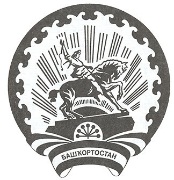 РЕСПУБЛИКА БАШКОРТОСТАНАДМИНИСТРАЦИЯгородского округа
город Октябрьский452600, город Октябрьский,
улица Чапаева, 23№ п/пНаименование субсидииЦель предоставления субсидии <1>Сведения о правовых актах <2>Код по бюджетной классификации Российской Федерации (по расходам бюджета на предоставление Субсидии)Код по бюджетной классификации Российской Федерации (по расходам бюджета на предоставление Субсидии)Код по бюджетной классификации Российской Федерации (по расходам бюджета на предоставление Субсидии)Код по бюджетной классификации Российской Федерации (по расходам бюджета на предоставление Субсидии)Код по бюджетной классификации Российской Федерации (по расходам бюджета на предоставление Субсидии)Код субсидии<3>Код субсидии<3>Сумма (руб.):Сумма (руб.):Сумма (руб.):Сумма (руб.):№ п/пНаименование субсидииЦель предоставления субсидии <1>Сведения о правовых актах <2>код главыраздел, подразделцелевая статьявид расходовна 20__ годна 20__ годна 20__ годна 20__ год12345678991010111212КОДЫНаименование УчрежденияПо Сводному рееструНаименование Главного  распорядителяПо Сводному рееструНаименование национального проекта,муниципальной программы <1>Вид документа(первичный - "0", уточненный - "1", "2", "3", "...") <2>Наименование направления расходов <3>Код строкиКод по бюджетной классификации Российской ФедерацииКод по бюджетной классификации Российской ФедерацииКод по бюджетной классификации Российской ФедерацииКод по бюджетной классификации Российской ФедерацииКод по бюджетной классификации Российской ФедерацииКод по бюджетной классификации Российской ФедерацииКод по бюджетной классификации Российской ФедерацииСроки перечисления СубсидииСроки перечисления СубсидииСроки перечисления СубсидииСроки перечисления СубсидииСумма, <4> руб.Сумма, <4> руб.Наименование направления расходов <3>Код строкиглавыраздела, подразделацелевой статьицелевой статьицелевой статьивида расходоввида расходовне ранее (дд.мм.гггг.)не ранее (дд.мм.гггг.)не позднее (дд.мм.гггг.)не позднее (дд.мм.гггг.)Сумма, <4> руб.Сумма, <4> руб.Наименование направления расходов <3>Код строкиглавыраздела, подразделапрограммной (непрограммной) статьинаправления расходов1234567788991010Итого по коду БК:Итого по коду БК:Итого по коду БК:Итого по коду БК:Итого по коду БК:Итого по коду БК:Итого по коду БК:Итого по коду БК:Всего:Всего:Всего:Всего:Всего:Всего:Всего:Всего:Всего:Всего:Всего:Всего:Всего:КОДЫНаименование УчрежденияПо Сводному рееструНаименование Главного  распорядителяПо Сводному рееструНаименование национального проекта,муниципальной программы <1>Вид документа(первичный - "0", уточненный - "1", "2", "3", "...") <2>Направление расходов <3>Направление расходов <3>Результат предоставления Субсидии <4>Единица измеренияЕдиница измеренияКод строкиПлановые значения результатов предоставления Субсидии по годам (срокам) реализации Соглашения <5>Плановые значения результатов предоставления Субсидии по годам (срокам) реализации Соглашения <5>Плановые значения результатов предоставления Субсидии по годам (срокам) реализации Соглашения <5>Плановые значения результатов предоставления Субсидии по годам (срокам) реализации Соглашения <5>Плановые значения результатов предоставления Субсидии по годам (срокам) реализации Соглашения <5>Плановые значения результатов предоставления Субсидии по годам (срокам) реализации Соглашения <5>Плановые значения результатов предоставления Субсидии по годам (срокам) реализации Соглашения <5>Плановые значения результатов предоставления Субсидии по годам (срокам) реализации Соглашения <5>Плановые значения результатов предоставления Субсидии по годам (срокам) реализации Соглашения <5>Плановые значения результатов предоставления Субсидии по годам (срокам) реализации Соглашения <5>Плановые значения результатов предоставления Субсидии по годам (срокам) реализации Соглашения <5>Плановые значения результатов предоставления Субсидии по годам (срокам) реализации Соглашения <5>Направление расходов <3>Направление расходов <3>Результат предоставления Субсидии <4>Единица измеренияЕдиница измеренияКод строкина __.__.20__на __.__.20__на __.__.20__на __.__.20__на __.__.20__на __.__.20__на __.__.20__на __.__.20__на __.__.20__на __.__.20__на __.__.20__на __.__.20__наименованиекод по БКРезультат предоставления Субсидии <4>наименованиекод по ОКЕИКод строкис даты заключения Соглашенияиз них с начала текущего финансового годас даты заключения Соглашенияс даты заключения Соглашенияиз них с начала текущего финансового годас даты заключения Соглашенияс даты заключения Соглашенияиз них с начала текущего финансового годас даты заключения Соглашенияс даты заключения Соглашенияиз них с начала текущего финансового года1234567899101111121313140100в том числе:0200в том числе:КОДЫНаименование УчрежденияПо Сводному рееструНаименование Главного  распорядителяПо Сводному рееструНаименование национального проекта,муниципальной программы <1>Наименование субсидииВид документа(первичный - "0", уточненный - "1", "2", "3", "...") <2>Результат предоставления субсидии, контрольные точкиРезультат предоставления субсидии, контрольные точкиРезультат предоставления субсидии, контрольные точкиЕдиница измеренияЕдиница измеренияПлановое значение <5>Плановый срок достижения (дд.мм.гггг.) наименование <3>код <4>наименованиенаименованиекод по ОКЕИ1233456Результат предоставления субсидии 1:контрольная точка 1.1:xxxxxxРезультат предоставления субсидии 1:Результат предоставления субсидии 2:контрольная точка 2.1:xxxxxxРезультат предоставления субсидии 2:КОДЫКОДЫКОДЫНаименование УчрежденияНаименование УчрежденияНаименование УчрежденияНаименование УчрежденияНаименование УчрежденияПо Сводному рееструПо Сводному рееструНаименование Главного  распорядителяНаименование Главного  распорядителяНаименование Главного  распорядителяНаименование Главного  распорядителяНаименование Главного  распорядителяПо Сводному рееструПо Сводному рееструНаименование национального проекта,муниципальной программы <1>Наименование национального проекта,муниципальной программы <1>Наименование национального проекта,муниципальной программы <1>Наименование национального проекта,муниципальной программы <1>Наименование национального проекта,муниципальной программы <1>Вид документаВид документаВид документаВид документаВид документа(первичный - "0", уточненный - "1", "2", "3", "...") <2>(первичный - "0", уточненный - "1", "2", "3", "...") <2>(первичный - "0", уточненный - "1", "2", "3", "...") <2>(первичный - "0", уточненный - "1", "2", "3", "...") <2>(первичный - "0", уточненный - "1", "2", "3", "...") <2>(первичный - "0", уточненный - "1", "2", "3", "...") <2>Периодичность: месячная, квартальная, годоваяПериодичность: месячная, квартальная, годоваяПериодичность: месячная, квартальная, годоваяПериодичность: месячная, квартальная, годоваяПериодичность: месячная, квартальная, годоваяЕдиница измерения: рубльЕдиница измерения: рубльЕдиница измерения: рубльЕдиница измерения: рубльЕдиница измерения: рубльпо ОКЕИпо ОКЕИ383383383СубсидияСубсидияКод по бюджетной классификации Остаток Субсидии на начало текущего финансового годаОстаток Субсидии на начало текущего финансового годаОстаток Субсидии на начало текущего финансового годаОстаток Субсидии на начало текущего финансового годаПоступления <5>Поступления <5>Поступления <5>ВыплатыВыплатыВыплатыОстаток Субсидии на конец отчетного периодаОстаток Субсидии на конец отчетного периодаОстаток Субсидии на конец отчетного периодаОстаток Субсидии на конец отчетного периодаОстаток Субсидии на конец отчетного периоданаименование код <3>Код по бюджетной классификации всегоиз них, разрешенный к использованию <4>из них, разрешенный к использованию <4>из них, разрешенный к использованию <4>всего, в том числеиз бюджетавозврат дебиторской задолженности прошлых лет <6>всегоиз них: возвращено в бюджетиз них: возвращено в бюджетВсего <7>Всего <7>в том числе:в том числе:в том числе:наименование код <3>Код по бюджетной классификации всегоиз них, разрешенный к использованию <4>из них, разрешенный к использованию <4>из них, разрешенный к использованию <4>всего, в том числеиз бюджетавозврат дебиторской задолженности прошлых лет <6>всегоиз них: возвращено в бюджетиз них: возвращено в бюджетВсего <7>Всего <7>требуется в направлении на те же цели <8>подлежит возврату <9>подлежит возврату <9>1234555678910101111121313КОДЫНаименование УчрежденияПо Сводному рееструНаименование Главного  распорядителяПо Сводному рееструНаименование национального проекта,муниципальной программы <1>Вид документа(первичный - "0", уточненный - "1", "2", "3", "...") <2>Периодичность: месячная, квартальная, годоваяЕдиница измерения: рубльпо ОКЕИ383Направление расходов <3>Направление расходов <3>Направление расходов <3>Результат предоставления Субсидии <3>Единица измерения <3>Единица измерения <3>Единица измерения <3>Единица измерения <3>Код строкиПлановые значения Плановые значения Плановые значения Плановые значения Размер Субсидии, предусмотренный Соглашением <4>Размер Субсидии, предусмотренный Соглашением <4>Фактически достигнутые значенияФактически достигнутые значенияФактически достигнутые значенияФактически достигнутые значенияФактически достигнутые значенияФактически достигнутые значенияФактически достигнутые значенияФактически достигнутые значенияОбъем обязательств, принятых в целях достижения результатов предоставления СубсидииОбъем обязательств, принятых в целях достижения результатов предоставления СубсидииНеиспользованный объем финансового обеспечения(гр. 9 - гр. 16) <9>Направление расходов <3>Направление расходов <3>Направление расходов <3>Результат предоставления Субсидии <3>Единица измерения <3>Единица измерения <3>Единица измерения <3>Единица измерения <3>Код строкиПлановые значения Плановые значения Плановые значения Плановые значения Размер Субсидии, предусмотренный Соглашением <4>Размер Субсидии, предусмотренный Соглашением <4>на отчетную дату <5>на отчетную дату <5>на отчетную дату <5>отклонение от планового значения<6>отклонение от планового значения<6>отклонение от планового значения<6>причина отклонения причина отклонения Объем обязательств, принятых в целях достижения результатов предоставления СубсидииОбъем обязательств, принятых в целях достижения результатов предоставления СубсидииНеиспользованный объем финансового обеспечения(гр. 9 - гр. 16) <9>наименованиенаименованиекод по БКРезультат предоставления Субсидии <3>наименованиенаименованиенаименованиекод по ОКЕИКод строкис даты заключения Соглашенияс даты заключения Соглашенияс даты заключения Соглашенияиз них с начала текущего финансового годаРазмер Субсидии, предусмотренный Соглашением <4>Размер Субсидии, предусмотренный Соглашением <4>с даты заключения Соглашенияс даты заключения Соглашенияиз них с начала текущего финансового годав абсолютных величинах (гр. 7 - гр. 10)в процентах (гр. 12 / гр. 7 x 100%)в процентах (гр. 12 / гр. 7 x 100%)коднаименованиеобязательств <7>денежных обязательств <8>Неиспользованный объем финансового обеспечения(гр. 9 - гр. 16) <9>11234445677789910101112131314151617180100в том числе:0200в том числе:Всего:Всего:Всего:Всего:Всего:Всего:Всего:Всего:Всего:Всего:Всего:Всего:Всего:Всего:Всего:Всего:Всего:Всего:Всего:Всего:Всего:Руководитель (уполномоченное лицо)Руководитель (уполномоченное лицо)Руководитель (уполномоченное лицо)Руководитель (уполномоченное лицо)(должность)(должность)(должность)(должность)(подпись)(подпись)(подпись)(расшифровка подписи)(расшифровка подписи)(расшифровка подписи)(расшифровка подписи)ИсполнительИсполнительИсполнительИсполнитель(должность)(должность)(должность)(должность)(фамилия, инициалы)(фамилия, инициалы)(фамилия, инициалы)                          (телефон)                          (телефон)                          (телефон)                          (телефон)"__" ________ 20__ г."__" ________ 20__ г."__" ________ 20__ г."__" ________ 20__ г."__" ________ 20__ г."__" ________ 20__ г."__" ________ 20__ г."__" ________ 20__ г."__" ________ 20__ г.Наименование показателяКод по бюджетной классификации Российской ФедерацииКод субсидииКОСГУСуммаСуммаНаименование показателяКод по бюджетной классификации Российской ФедерацииКод субсидииКОСГУс начала заключения Соглашенияиз них с начала текущего финансового года123456Объем субсидии, направленной на достижение результатов <11>Объем субсидии, направленной на достижение результатов <11>Объем субсидии, потребность в которой не подтверждена <12>Объем субсидии, потребность в которой не подтверждена <12>Объем субсидии, подлежащей возврату в бюджет <13>Сумма штрафных санкций (пени), подлежащих перечислению в бюджет <14>КОДЫНаименование УчрежденияПо Сводному рееструНаименование Главного  распорядителяПо Сводному рееструНаименование национального проекта,муниципальной программы <1>Наименование субсидииВид документа(первичный - "0", уточненный - "1", "2", "3", "...") <2>Результат предоставления субсидии, контрольные точки <3>Результат предоставления субсидии, контрольные точки <3>Единица измерения <3>Единица измерения <3>Единица измерения <3>ЗначениеЗначениеЗначениеСрок достижения (дд.мм.гггг.)Срок достижения (дд.мм.гггг.)Статус <9>Причина отклонения <10>наименованиекоднаименованиекод по ОКЕИплановое <4>плановое <4>фактичес-кое <5>прогноз-ное <6>плановый <7>фактический (прогнозный) <8>12345567891011Результат предоставления Субсидии <11>контрольные точки отчетного периода <12>xв том числе:контрольные точки планового периода <13>xв том числе:Результат предоставления Субсидии <11>контрольные точки отчетного периода <12>xв том числе:контрольные точки планового периода <13>xв том числе: